Bảo tồn năng lượng, giải pháp tiết kiệm năng lượngBảo tồn năng lượng đề cập đến nỗ lực để giảm tiêu thụ năng lượng. Tiết kiệm năng lượng có thể đạt được thông qua tăng sử dụng năng lượng hiệu quả, kết hợp với giảm tiêu thụ năng lượng và/hoặc giảm tiêu thụ từ các nguồn năng lượng truyền thống. Tiết kiệm năng lượng có thể giúp tăng vốn tài chính, chất lượng môi trường, an ninh quốc gia, an toàn cá nhân, và tiện nghi con người…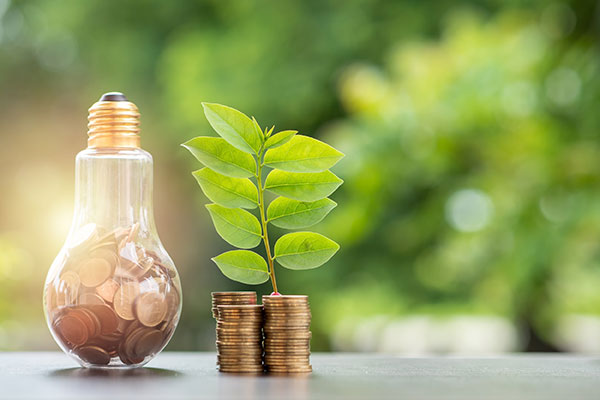 Để hiểu rõ hơn Cục Thông tin KH&CN quốc gia xin giới thiệu một số bài nghiên cứu đã được xuất bản chính thức và các bài viết được chấp nhận đăng trên những cơ sở dữ liệu học thuật chính thống.  Sciencedirect1. Public media campaign and energy conservation: A natural experiment in SingaporeEnergy Economics 1 September 2022 Volume 114 (Cover date: October 2022) Article 106281Sumit AgarwalTien Foo SingMahanaaz Sultanahttps://www.sciencedirect.com/science/article/pii/S0140988322004169/pdfft?md5=23288c2408295dc3d6e72a5b703f9bca&pid=1-s2.0-S0140988322004169-main.pdf2. Research on energy conservation and carbon emission reduction effects and mechanism: Quasi-experimental evidence from ChinaEnergy Policy 18 August 2022 Volume 169 (Cover date: October 2022) Article 113180Shibin WenHongman Liuhttps://www.sciencedirect.com/science/article/pii/S0301421522004013/pdfft?md5=4c5db276cb7e4234ba812bbd0c3689ad&pid=1-s2.0-S0301421522004013-main.pdf3. Energy technology of conservation versus substitution and energy intensity in ChinaEnergy 20 November 2021 Volume 244, Part A (Cover date: 1 April 2022) Article 122695Junbing HuangBingjiang LuanMengfan Lihttps://www.sciencedirect.com/science/article/pii/S0360544221029443/pdfft?md5=e6501db967761b55d04b34699b8eef5b&pid=1-s2.0-S0360544221029443-main.pdf4. Optimal plan for energy conservation and CO2 emissions reduction of public buildings considering users' behavior: Case of ChinaEnergy 23 August 2022 Volume 261, Part A (Cover date: 15 December 2022) Article 125037He HuangHonglei WangXiaolin Wanghttps://www.sciencedirect.com/science/article/pii/S0360544222019338/pdfft?md5=d72c0de8f3377ac2bc6003ecbf2eb299&pid=1-s2.0-S0360544222019338-main.pdf5. Multi-objective optimization of energy conservation and emission reduction in China's iron and steel industry based on dimensionality reductionJournal of Cleaner Production 15 July 2022 Volume 368 (Cover date: 25 September 2022) Article 133131Da HuangChristian Doh DingaYihan Wanghttps://www.sciencedirect.com/science/article/pii/S0959652622027202/pdfft?md5=03c05254e1a05ef4ac835165bc43ecee&pid=1-s2.0-S0959652622027202-main.pdf6. Integration of passive energy conservation measures in a detached residential building design in warm humid climateEnergy 22 June 2022 Volume 255 (Cover date: 15 September 2022) Article 124587Muhammad Abdul MujeebuFarheen Banohttps://www.sciencedirect.com/science/article/pii/S0360544222014906/pdfft?md5=0df65bec2f98281d0b72ff54c012ff4d&pid=1-s2.0-S0360544222014906-main.pdf7. Assessment of energy conservation potential and cost in open-pit metal mines: Bottom-up approach integrated energy conservation supply curve and ultimate pit limitEnergy Policy 4 February 2022 Volume 163 (Cover date: April 2022) Article 112809Yang LiuCongrui ZhangGaofeng Renhttps://www.sciencedirect.com/science/article/pii/S0301421522000349/pdfft?md5=7016c9bb5cda542d52e05aeae02a3f0f&pid=1-s2.0-S0301421522000349-main.pdf8. Study on thermal comfort and energy conservation potential of office buildings in subtropical TaiwanBuilding and Environment 30 November 2021 Volume 208 (Cover date: 15 January 2022) Article 108625Yaw-Shyan TsayRuijun ChenChen-Chi Fanhttps://www.sciencedirect.com/science/article/pii/S0360132321010167/pdfft?md5=e505751fc600b8a5db215abf06946631&pid=1-s2.0-S0360132321010167-main.pdf9. Does carbon financial market as an environmental regulation policy tool promote regional energy conservation and emission reduction? Empirical evidence from ChinaEnergy Policy 19 February 2022 Volume 163 (Cover date: April 2022) Article 112826Guangtong GuHaorong ZhengYaxian Daihttps://www.sciencedirect.com/science/article/pii/S0301421522000519/pdfft?md5=2f2dd60787303259807a787d8ba75736&pid=1-s2.0-S0301421522000519-main.pdf10. Many-objective optimization of energy conservation and emission reduction under uncertainty: A case study in China's cement industryEnergy 4 May 2022 Volume 253 (Cover date: 15 August 2022) Article 124168Christian Doh DingaZongguo Wenhttps://www.sciencedirect.com/science/article/pii/S0360544222010714/pdfft?md5=e93b4977b2faaa73e50c96718bba2483&pid=1-s2.0-S0360544222010714-main.pdf11. Energy conservation for the weak solutions to the ideal inhomogeneous magnetohydrodynamic equations in a bounded domainNonlinear Analysis: Real World Applications 6 August 2021 Volume 63 (Cover date: February 2022) Article 103397Zhipeng Zhanghttps://www.sciencedirect.com/science/article/pii/S1468121821001097/pdfft?md5=27c67cb216ba257f00923d2be5995fee&pid=1-s2.0-S1468121821001097-main.pdf12. Is information and communications technology effective for industrial energy conservation and emission reduction? Evidence from three energy-intensive industries in ChinaRenewable and Sustainable Energy Reviews 5 March 2022 Volume 160 (Cover date: May 2022) Article 112344Yihan WangZongguo WenChristian Doh Dingahttps://www.sciencedirect.com/science/article/pii/S136403212200257X/pdfft?md5=f9b4265964c66c9bcb9e8541cd0d02b0&pid=1-s2.0-S136403212200257X-main.pdf13. What effect does feedback have on energy conservation? Comparing previous household usage, neighbourhood usage, and social norms in JapanEnergy Research & Social Science 3 December 2021 Volume 86 (Cover date: April 2022) Article 102430Toshihiro MukaiKen-ichiro NishioMasanobu Sasakihttps://www.sciencedirect.com/science/article/pii/S221462962100517X/pdfft?md5=817014f55eedb75205c5708c49cc9cd9&pid=1-s2.0-S221462962100517X-main.pdf14. Dynamic coupled heat transfer and energy conservation performance of multilayer glazing window filled with phase change material in summer dayJournal of Energy Storage 10 February 2022 Volume 49 (Cover date: May 2022) Article 104183Linyang WeiGuojun LiHong Qihttps://www.sciencedirect.com/science/article/pii/S2352152X2200216X/pdfft?md5=d2a1b0741a2f163a600c3c3b302523d8&pid=1-s2.0-S2352152X2200216X-main.pdf15. The impact of China's western development strategy on energy conservation and emission reductionEnvironmental Impact Assessment Review 1 February 2022 Volume 94 (Cover date: May 2022) Article 106743Chunji ZhengFeng DengZhiming Yanghttps://www.sciencedirect.com/science/article/pii/S0195925522000099/pdfft?md5=2b09fe2ccb263d002aaa009903b86d39&pid=1-s2.0-S0195925522000099-main.pdf16. Understanding the financial incentive conundrum: A meta-analysis of the effectiveness of financial incentive interventions in promoting energy conservation behaviorRenewable and Sustainable Energy Reviews 13 July 2022 Volume 168 (Cover date: October 2022) Article 112761Daniel SlootBenjamin Scheibehennehttps://www.sciencedirect.com/science/article/pii/S1364032122006463/pdfft?md5=f90df5402f67b673dea9abea35c6c2db&pid=1-s2.0-S1364032122006463-main.pdf17. Bilayer stochastic optimization model for smart energy conservation systemsEnergy 17 February 2022 Volume 247 (Cover date: 15 May 2022) Article 123502Kung-Jeng WangChiuhsiang Joe LinBereket Haile Woldegiorgishttps://www.sciencedirect.com/science/article/pii/S0360544222004054/pdfft?md5=f37735968ab772b0d7de2f2f381e8523&pid=1-s2.0-S0360544222004054-main.pdf18. Energy conservation for weak solutions to the 3D Navier–Stokes–Cahn–Hilliard systemApplied Mathematics Letters 18 August 2021 Volume 123 (Cover date: January 2022) Article 107587Yanqing WangYulin Yehttps://www.sciencedirect.com/science/article/pii/S089396592100313X/pdfft?md5=4ff872f53dd5ff05e4f46b98b7fdc6ee&pid=1-s2.0-S089396592100313X-main.pdf19. A cooperative inter-provincial model for energy conservation that accounts for employment and social energy costsEnergy 24 September 2021 Volume 239, Part B (Cover date: 15 January 2022) Article 122118Jian XueWenjing ZhangRuifeng Gonghttps://www.sciencedirect.com/science/article/pii/S0360544221023665/pdfft?md5=8648ccdbdbf9df5bcf8dfae9e4c8e153&pid=1-s2.0-S0360544221023665-main.pdf20. Bottom-up analysis of energy conservation and carbon dioxide mitigation potentials by extended marginal abatement cost curves for pulp and paper industryEnergy Strategy Reviews 9 July 2022 Volume 42 (Cover date: July 2022) Article 100893Yun-Hsun HuangJung-Hua WuTzu-Yi Liuhttps://www.sciencedirect.com/science/article/pii/S2211467X2200089X/pdfft?md5=a3c7cffdd7919c1fdb43a40b4936763b&pid=1-s2.0-S2211467X2200089X-main.pdf21. Assessment of operational carbon emission reduction of energy conservation measures for commercial buildings: Model developmentEnergy and Buildings 20 May 2022 Volume 268 (Cover date: 1 August 2022) Article 112189Yumin LiangYiqun PanRisto Kosonenhttps://www.sciencedirect.com/science/article/pii/S0378778822003607/pdfft?md5=71de347f8890e4acd8ceb50639e8beba&pid=1-s2.0-S0378778822003607-main.pdf22. Comprehensive assessment of energy conservation and CO2 emission reduction in future aluminum supply chainApplied Energy 20 September 2021 Volume 305 (Cover date: 1 January 2022) Article 117796Shuoshuo TianYuezhong DiQi Zhanghttps://www.sciencedirect.com/science/article/pii/S0306261921011314/pdfft?md5=994c955e90e45bcac1dfcc86667a3062&pid=1-s2.0-S0306261921011314-main.pdf23. Microencapsulated phase change materials: Facile preparation and application in building energy conservationJournal of Energy Storage 13 January 2022 Volume 48 (Cover date: April 2022) Article 104025Xi ChenXiangyun KongYongxin Liuhttps://www.sciencedirect.com/science/article/pii/S2352152X22000688/pdfft?md5=7dc3b5bd14603a65d4d348e850ba2a1e&pid=1-s2.0-S2352152X22000688-main.pdf24. Optimization based on genetic algorithms on energy conservation potential of a high speed SI engine fueled with butanol–gasoline​ blendsEnergy Reports 11 December 2021 Volume 8 (Cover date: November 2022) Pages 69-80Kaimin LiuBanglin DengYangtao Lihttps://www.sciencedirect.com/science/article/pii/S2352484721014360/pdfft?md5=346768552372991b68918d6b5e7178b2&pid=1-s2.0-S2352484721014360-main.pdf25. Accurate determination of bubble size and expansion ratio for polymer foaming with non-isothermal PBB model based on additional energy conservationChemical Engineering Science 5 January 2022 Volume 250 (Cover date: 15 March 2022) Article 117415Yukai GeZhiying FangTao Liuhttps://www.sciencedirect.com/science/article/pii/S0009250921009805/pdfft?md5=8af75a7ee7f23106cb6dcb6a9d7f729d&pid=1-s2.0-S0009250921009805-main.pdf26. An extended magnetic-stress coupling model of ferromagnetic materials based on energy conservation law and its application in metal magnetic memory techniqueJournal of Magnetism and Magnetic Materials 19 October 2021 Volume 544 (Cover date: 15 February 2022) Article 168653Xiaohui YangChangchun HeLong Chenhttps://www.sciencedirect.com/science/article/pii/S0304885321008908/pdfft?md5=0d7f4eafc1ce011e5d1e7970579f7ab5&pid=1-s2.0-S0304885321008908-main.pdf27. Snow-melting pavement design strategy with electric cable heating system balancing snow melting, energy conservation, and mechanical performanceResources, Conservation and Recycling 23 October 2021 Volume 177 (Cover date: February 2022) Article 105970Xingyi ZhuQifan ZhangYanna Sunhttps://www.sciencedirect.com/science/article/pii/S0921344921005796/pdfft?md5=81e65680e1cc6ee5e586ec62bb66b932&pid=1-s2.0-S0921344921005796-main.pdf28. Exponential integrator preserving mass boundedness and energy conservation for nonlinear Schrödinger equationApplied Numerical Mathematics 14 December 2021 Volume 173 (Cover date: March 2022) Pages 308-328Zhuangzhi XuWenjun CaiYushun Wanghttps://www.sciencedirect.com/science/article/pii/S016892742100341X/pdfft?md5=79928aef76a47d85aed39f786037ae5f&pid=1-s2.0-S016892742100341X-main.pdf29. Evaluation of symbiotic technology-based energy conservation and emission reduction benefits in iron and steel industry: Case study of Henan, ChinaJournal of Cleaner Production 20 January 2022 Volume 338 (Cover date: 1 March 2022) Article 130616Ruoyu XueShanshan WangRuiqin Zhanghttps://www.sciencedirect.com/science/article/pii/S0959652622002578/pdfft?md5=e288ee9a47f914b1c4c54a7b3752991b&pid=1-s2.0-S0959652622002578-main.pdf30. Balancing thermal comfort and energy conservation– A multi-objective optimization model for controlling air-condition and mechanical ventilation systemsBuilding and Environment 28 May 2022 Volume 219 (Cover date: 1 July 2022) Article 109237Chiuhsiang Joe LinKung-Jeng WangBereket Haile Woldegiorgishttps://www.sciencedirect.com/science/article/pii/S0360132322004735/pdfft?md5=8539148e8382ad2e235f0109bc0dcc0f&pid=1-s2.0-S0360132322004735-main.pdf31. Energy conservation for existing cooling and lighting loadsEnergy 20 June 2022 Volume 255 (Cover date: 15 September 2022) Article 124588Arafat MahmudEhsan Ahmed DhruboNahid-Al Masoodhttps://www.sciencedirect.com/science/article/pii/S0360544222014918/pdfft?md5=9abd5c950ce9c8ce1ae3594ae65bdc3b&pid=1-s2.0-S0360544222014918-main.pdf32. High-efficiency and energy-conservation grinding technology using a special ceramic-medium stirred mill: A pilot-scale studyPowder Technology 5 November 2021 Volume 396, Part A (Cover date: January 2022) Pages 354-365Xiaolong ZhangYonghong QinPeng Gaohttps://www.sciencedirect.com/science/article/pii/S0032591021009372/pdfft?md5=b644e0ac2a01a93a795d4ece22ad8205&pid=1-s2.0-S0032591021009372-main.pdf33. A semi-implicit electromagnetic FEM-PIC scheme with exact energy and charge conservationJournal of Computational Physics 10 January 2022 Volume 453 (Cover date: 15 March 2022) Article 110912Martin Campos PintoValentin Pagèshttps://www.sciencedirect.com/science/article/pii/S002199912100807X/pdfft?md5=9e8e4618604666446857b85b56335f6f&pid=1-s2.0-S002199912100807X-main.pdf34. The development trends of existing building energy conservation and emission reduction—A comprehensive reviewEnergy Reports 17 October 2022 Volume 8 (Cover date: November 2022) Pages 13170-13188He HuangHonglei WangXiaolin Wanghttps://www.sciencedirect.com/science/article/pii/S2352484722019539/pdfft?md5=81b1649cab4e3c4db6f004e3e66726cb&pid=1-s2.0-S2352484722019539-main.pdf35. Open the black box of energy conservation: Carbon reduction policies and energy efficiency of microcosmic firms in ChinaEnergy Strategy Reviews 31 October 2022 Volume 44 (Cover date: November 2022) Article 100989Weijian DuMengjie LiZhaohua Wanghttps://www.sciencedirect.com/science/article/pii/S2211467X22001833/pdfft?md5=2427b3b6b5380a46a2a514c500618b46&pid=1-s2.0-S2211467X22001833-main.pdf36. An innovative approach towards enhancing energy conservation in buildings via public engagement using DIY infrared thermography surveysEnergy and Built Environment 14 October 2020Volume 3, Issue 1 (Cover date: January 2022) Pages 1-15Allan HawasAmin Al-Habaibehhttps://www.sciencedirect.com/science/article/pii/S2666123320301021/pdfft?md5=367231087fc798340a925c7bcb40def2&pid=1-s2.0-S2666123320301021-main.pdf37. A novel high-performance lightweight concrete prepared with glass-UHPC and lightweight microspheres: Towards energy conservation in buildingsComposites Part B: Engineering 14 September 2022 Volume 247 (Cover date: December 2022) Article 110295Jian-Xin LuHafiz Asad AliChi Sun Poonhttps://www.sciencedirect.com/science/article/pii/S1359836822006680/pdfft?md5=4154c35f3c4b6a42f623a76471b0f8a2&pid=1-s2.0-S1359836822006680-main.pdf38. Energy efficiency and conservation values in a variable renewable electricity systemEnergy Strategy Reviews 29 August 2022 Volume 43 (Cover date: September 2022) Article 100935David S. TimmonsKhalil ElaheeMing Linhttps://www.sciencedirect.com/science/article/pii/S2211467X22001298/pdfft?md5=3f47abed4ace9ef538640af0513772a0&pid=1-s2.0-S2211467X22001298-main.pdf39. Review on energy conservation and emission reduction approaches for cement industryEnvironmental Development 14 October 2022 Volume 44 (Cover date: December 2022) Article 100767Niranjan SahooAnil KumarSamsherhttps://www.sciencedirect.com/science/article/pii/S2211464522000690/pdfft?md5=074adb09a9fe4d0308855d9473340c58&pid=1-s2.0-S2211464522000690-main.pdf40. Carbon mitigation and energy conservation effects of emissions trading policy in China considering regional disparitiesEnergy and Climate Change 12 August 2022 Volume 3 (Cover date: December 2022) Article 100079Qinglong ShaoZhekai Zhanghttps://www.sciencedirect.com/science/article/pii/S2666278722000095/pdfft?md5=55c7df228f83791e9bc195a8f30b7834&pid=1-s2.0-S2666278722000095-main.pdf41. Commercial consumers pay attention to marginal prices or average prices? Implications for energy conservation policiesJournal of Cleaner Production 2 October 2022 Volume 377 (Cover date: 1 December 2022) Article 134416Kaifang LuoYueming (Lucy) QiuBo Xinghttps://www.sciencedirect.com/science/article/pii/S0959652622039889/pdfft?md5=db3a13aabd09121eacead594190aec52&pid=1-s2.0-S0959652622039889-main.pdf42. Policies for energy conservation and sufficiency: Review of existing policies and recommendations for new and effective policies in OECD countriesEnergy and Buildings 31 March 2022 Volume 264 (Cover date: 1 June 2022) Article 112075Paolo Bertoldihttps://www.sciencedirect.com/science/article/pii/S0378778822002468/pdfft?md5=0982ba22f3fffe4bf18fa9c301b3ff56&pid=1-s2.0-S0378778822002468-main.pdf43. Eco-efficiency to support selection of energy conservation measures for buildings: A life-cycle approachJournal of Building Engineering 7 September 2022 Volume 61 (Cover date: 1 December 2022) Article 105142Sérgio TadeuCarla RodriguesFausto Freirehttps://www.sciencedirect.com/science/article/pii/S2352710222011494/pdfft?md5=ed0a06b37fb52569f4618a880f8abcb3&pid=1-s2.0-S2352710222011494-main.pdf44. A fourth-order compact finite difference scheme for the quantum Zakharov system that perfectly inherits both mass and energy conservationApplied Numerical Mathematics 18 March 2022 Volume 178 (Cover date: August 2022) Pages 1-24Yongyong CaiJinxue FuTingchun Wanghttps://www.sciencedirect.com/science/article/pii/S016892742200071X/pdfft?md5=861eb00199240ff60b8e0499d02239be&pid=1-s2.0-S016892742200071X-main.pdf45. Experimental study of the thermal and energy conservation characteristics of combined phase change material (PCM) room in summerJournal of Energy Storage 2 August 2022 Volume 55, Part A (Cover date: 1 November 2022) Article 105406Erlin MengJunpeng ZhaoJun Lihttps://www.sciencedirect.com/science/article/pii/S2352152X22013986/pdfft?md5=6bb2a28e020d0bf51708fd097485e727&pid=1-s2.0-S2352152X22013986-main.pdf46. Synthesis of phase change microcapsules with binary fatty acid ester core and their feasibility investigation in energy conservation of cementitious materialsConstruction and Building Materials 26 March 2022 Volume 330 (Cover date: 2 May 2022) Article 127212Jikun MaHui LiuSuping Cuihttps://www.sciencedirect.com/science/article/pii/S0950061822008923/pdfft?md5=62b238ffdd3edb9233c574009fc30a96&pid=1-s2.0-S0950061822008923-main.pdf47. Interaction of economic agglomeration, energy conservation and emission reduction: Evidence from three major urban agglomerations in ChinaEnergy 8 November 2021 Volume 241 (Cover date: 15 February 2022) Article 122519Yanan WangShiwen YinWei Chenhttps://www.sciencedirect.com/science/article/pii/S0360544221027687/pdfft?md5=bfd807bde85feb17bd4d04777be63654&pid=1-s2.0-S0360544221027687-main.pdf48. Flexible smart photovoltaic foil for energy generation and conservation in buildingsNano Energy 18 October 2021 Volume 91 (Cover date: January 2022) Article 106632Yun MengXin LiYi Longhttps://www.sciencedirect.com/science/article/pii/S2211285521008831/pdfft?md5=ff916da53539f3fb7c435cfd75196d54&pid=1-s2.0-S2211285521008831-main.pdf49. Impact of the use of recycled materials on the energy conservation and energy transition of buildings using life cycle assessment: A case study in South KoreaRenewable and Sustainable Energy Reviews 18 November 2021 Volume 155 (Cover date: March 2022) Article 111891Minjin KongChangyoon JiHyuna Kanghttps://www.sciencedirect.com/science/article/pii/S1364032121011588/pdfft?md5=04f81919dec89681a8ead67f807bda40&pid=1-s2.0-S1364032121011588-main.pdf50. Future trend of terminal energy conservation in steelmaking plant: Integration of molten slag heat recovery-combustible gas preparation from waste plastics and CO2 emission reductionEnergy 8 November 2021 Volume 239, Part E (Cover date: 15 January 2022) Article 122543Huining ZhangJianping DongZuotai Zhanghttps://www.sciencedirect.com/science/article/pii/S0360544221027924/pdfft?md5=d83bfd156409ad0ccdabceaadefa88f8&pid=1-s2.0-S0360544221027924-main.pdf51. Building-integrated photovoltaic smart window with energy generation and conservationApplied Energy 21 July 2022 Volume 324 (Cover date: 15 October 2022) Article 119676Yun MengYutong TanYi Longhttps://www.sciencedirect.com/science/article/pii/S0306261922009746/pdfft?md5=e396ed0400b8a26db55a470323a6b682&pid=1-s2.0-S0306261922009746-main.pdf52. Wireless power transfer tuning model of electric vehicles with pavement materials as transmission media for energy conservationApplied Energy 21 July 2022 Volume 323 (Cover date: 1 October 2022) Article 119631Feng LiYanjie LiYutong Denghttps://www.sciencedirect.com/science/article/pii/S0306261922009333/pdfft?md5=c617cd30d7ebac782a62644b8f0943e7&pid=1-s2.0-S0306261922009333-main.pdf53. On the cooling energy conservation potential of super cool roofsEnergy and Buildings 1 April 2022 Volume 264 (Cover date: 1 June 2022) Article 112076Jie FengMaria SaliariMattheos Santamourishttps://www.sciencedirect.com/science/article/pii/S037877882200247X/pdfft?md5=99e6dc39e2d646a8936c410d51c7a0d7&pid=1-s2.0-S037877882200247X-main.pdf54. Optimal chiller loading solution for energy conservation using Barnacles Mating Optimizer algorithmResults in Control and Optimization 18 March 2022 Volume 7 (Cover date: June 2022) Article 100109Mohd Herwan SulaimanZuriani Mustaffahttps://www.sciencedirect.com/science/article/pii/S2666720722000091/pdfft?md5=ec6ce08e3a4cd99550ffb9f62f18a5dd&pid=1-s2.0-S2666720722000091-main.pdf55. Synthesis of industrial solid wastes based geopolymer foams for building energy conservation: Effects of metallic aluminium and reclaimed materialsConstruction and Building Materials 10 March 2022 Volume 328 (Cover date: 18 April 2022) Article 127083Shengwei ShenJian TianPan Huhttps://www.sciencedirect.com/science/article/pii/S0950061822007668/pdfft?md5=e04cf1b224e87ccf0bf48fd0506cab05&pid=1-s2.0-S0950061822007668-main.pdf56. Load shifting and energy conservation using smart thermostats in contemporary high-rise residential buildings: Estimation of runtime changes using field dataEnergy and Buildings 2 November 2021 Volume 255 (Cover date: 15 January 2022) Article 111644Helen StoppsMarianne F Touchiehttps://www.sciencedirect.com/science/article/pii/S0378778821009282/pdfft?md5=f8e54e62a44c4954ac127d3351efbcaa&pid=1-s2.0-S0378778821009282-main.pdf57. Lightweight thermal insulating coating mortars with aerogel, EPS, and vermiculite for energy conservation in buildingsCement and Concrete Composites 7 October 2021 Volume 125 (Cover date: January 2022) Article 104283Patricia Fernanda Bergmann BeckerCarmeane EfftingAdilson Schackowhttps://www.sciencedirect.com/science/article/pii/S0958946521003504/pdfft?md5=2ce2d9627012be5e45d3d0db8b697368&pid=1-s2.0-S0958946521003504-main.pdf58. A cost effective approach to design of energy efficient residential buildingsFrontiers of Architectural Research 2 November 2021 Volume 11, Issue 2 (Cover date: April 2022) Pages 297-307Khaled BatainehAyham Al Rabeehttps://www.sciencedirect.com/science/article/pii/S2095263521000789/pdfft?md5=b7f53b3f7bd7f6a163cb7ce200b0288f&pid=1-s2.0-S2095263521000789-main.pdfNguồn: Cục Thông tin khoa học và công nghệ quốc gia, 04/11/2022